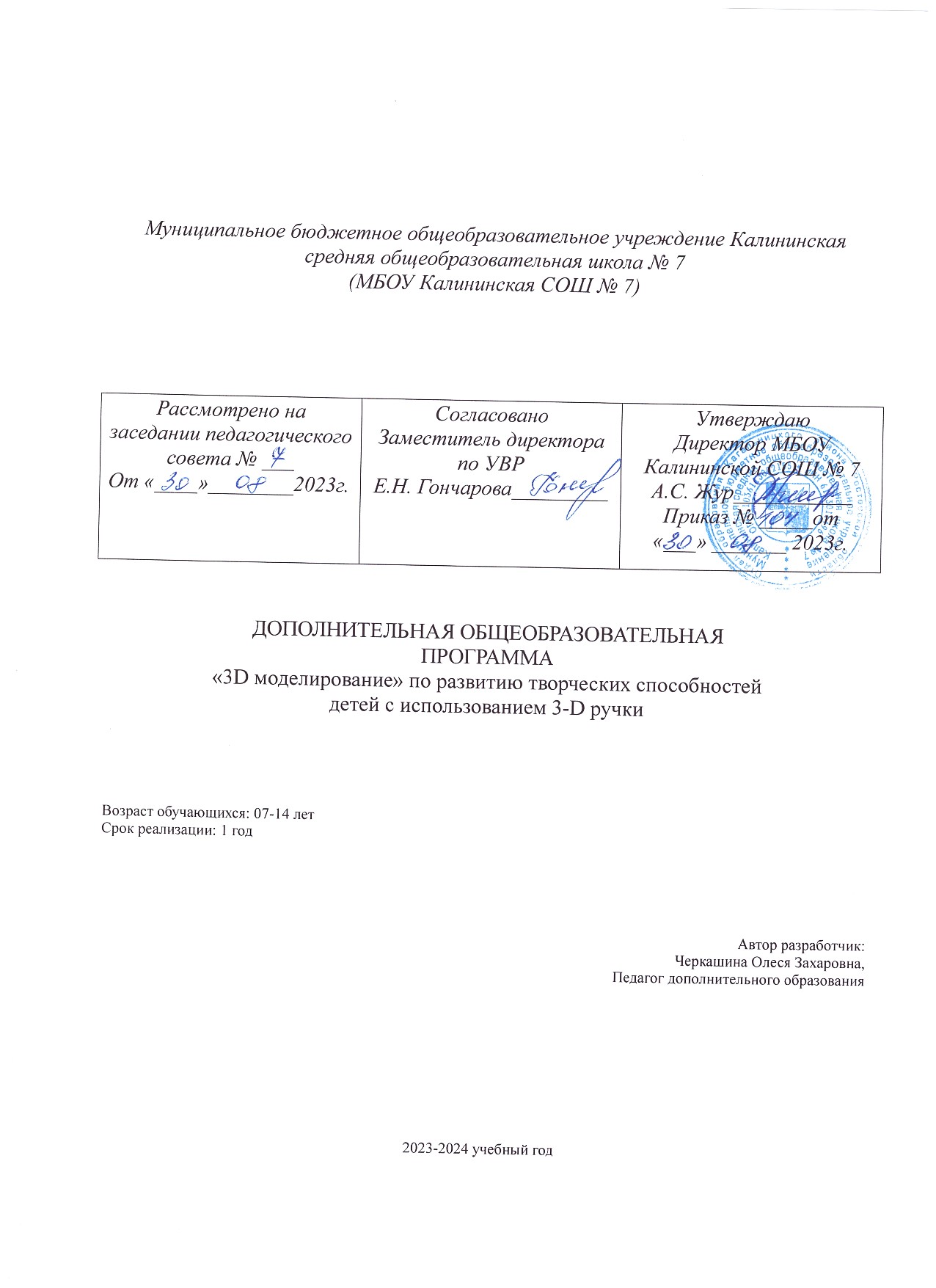 Раздел 1. Комплекс основных характеристик программыПаспорт дополнительной общеобразовательной программыПояснительная запискаНаправленность программы – техническая. Детское объединение «3D моделирование»3-D рисование - это создание объемных рисунков и объектов с помощью специальных инструментов- 3D ручек. В основу этого прибора входят не чернила, а специальные пластиковые цветные нити - филамент PLA и ABS, представляющий собой пластмассовую нить сечением 1,75 или 3 мм. Технология рисования ею основана на способности пластика к мгновенному разогреву и такому же быстрому застыванию.В процессе разработки программы главным приоритетом стала цель - формирование и развитие у детей навыков технического творчества с 3-D ручкой, пространственного мышления, а также создание и обеспечение необходимых условий для личностного роста и творческого труда обучающихся.Реализация данной дополнительно общеобразовательной программы осуществляется на основе обновленной материально-технической базы для формирования у обучающихся современных технологических и естественно-научных навыков центра образования цифрового и гуманитарного профилей «Точка роста».Методологической основой в достижении целевых ориентиров является реализация системно-деятельностного подхода, предполагающая активизацию познавательной, технической творческой деятельности каждого учащегося с учетом его возрастных особенностей и индивидуальных возможностей.Вид программы: модифицированнаяУровень программы: ознакомительныйОтличительные особенности программы«3D-ручка» от существующих: - в программу внесены изменения и дополнения в учебно-тематический план программы (увеличено количество практических часов, включены новые тематические блоки - «Основы композиции», «Основы цветоведения»); - в содержание программы включен региональный компонент (ознакомление с флорой и фауной Прикамья при изготовлении моделей).. Актуальность программыАктуальность данного курса заключается в том, что он способствует формированию целостной картины мира у школьников в подростковом возрасте, позволяет им определить свое место в мире для его деятельностного изменения. Решающее значение  имеет способность к пространственному воображению. Пространственное воображение необходимо для чтения чертежей, когда из плоских проекций требуется вообразить пространственное тело со всеми особенностями его устройства и формы. Как и любая способность, пространственное воображение может быть улучшено человеком при помощи практических занятий. Как показывает практика, не все люди могут развить пространственное воображение до необходимой конструктору степени, поэтому освоение 3D-моделирования в основной средней школе призвано способствовать приобретению соответствующих навыков. Данный курс посвящен изучению простейших методов 3D-моделирования с помощью3D ручки.Цель программы: Формирование и развитие у обучающихся интеллектуальных и практических компетенций в области создания пространственных моделей. Освоить элементы основных навыков  по трехмерному моделированию.   Задачи: Для реализации поставленной цели  решить следующие задачи: - сформировать: - положительное отношение к алгоритмам трехмерного моделирования; - сформировать умения: • ориентироваться в трехмерном пространстве; • модифицировать, изменять  объекты или их отдельные элементы; • объединять созданные объекты в функциональные группы; • создавать простые трехмерные модели.   Адресат программы Программа адресована детям в возрасте от 7 до 15 лет. Набор в группу – свободный, он основан на желании учащихся заниматься изготовлением различных изделий своими рукамиВ ходе реализации программы «3D моделирование»  учащийся не просто получает дополнительные знания, умения, навыки, он еще и развивается, как творческая личность, имеет возможность для саморазвития, самосовершенствования, самоутверждения, активно вовлекается в общение со сверстниками, получает признание и одобрение.Возраст детей, участвующих в реализации данной дополнительной общеобразовательной программы 7-15 лет. Количество обучающихся в группе -16 человек.          Состав группы постоянный, но может изменяться по следующим причинам:учащиеся могут быть отчислены при условии систематического непосещения учебных занятий;смена места жительства, противопоказания по здоровью и в других случаях.Программа рассчитана на 1 год обучения и возрастную группу от 7 до15 лет.Объем программы – 74 часаСроки реализации образовательной программы – 1 год обучения.   Формы организации образовательного процесса : индивидуально групповая, групповая. Формы организации учебного занятия: рассказ, беседа, дискуссия, учебная познавательная игра, мозговой штурм, практическое занятие. Педагогические технологии, применяемые в ходе реализации образовательной программы: Режим занятий:  занятия проводятся в центре образования естественно-научной и технологической направленности «ТОЧКА РОСТА» в зоне  ковркинга  согласно расписанию. вторник 15.10-15.55                  16.05-16.50Ожидаемые результаты По окончании обучения школьники должен знать:-названия основных материалов и инструментов;-принцип работы с 3-D ручкой и правила техники безопасности при работе с ней;-обязанности учащихся в объединении и правила внутреннего распорядка.Уметь:- выполнять работу, следуя инструкциям;-выполнять элементарные приемы работы с 3-D ручкой (подготовка к работе, заправка нитей и смена цвета, нанесение рисунка на трафарет, соединение деталей, окончание работы) ;-планировать свою деятельность;-организовывать рабочее место.Контроль над освоением программы «З-D ручка» предполагает проведение вводной (в сентябре) и итоговой (в мае) диагностики. Папка с диагностическими материалами (одноименное название) находится в мастерской. Формой педагогического контроля по усвоению программы является итоговая выставка работ учащихся. Дидактические материалы для занятий находятся в поурочных планах, а также в одноименной папке..Личностные и метапредметные результаты: Личностные результаты:  - способствовать воспитанию трудолюбия, уважительного отношения к результатам труда взрослых и сверстников; - воспитывать уважение к окружающим - умение слушать и слышать партнера, признавать право на собственное мнение и принимать решение с учетом позиции всех участников;  - развивать навыки продуктивного взаимодействия и сотрудничества со сверстниками и взрослыми в разных социальных ситуациях. Метапредметные: - обучить использовать при выполнении заданий различные способы поиска, сбора, обработки, анализа и передачи информации (справочную и прочую литературу, ИКТ и пр.); - формировать умение планировать, контролировать и оценивать учебные действия, выстраивать оптимальную технологическую последовательность для достижения результата; - способствовать освоению способов решения задач творческого и поискового характера. Предметные: - научить правилам техники безопасности при работе с 3D-ручкой; - научить основным правилам создания трехмерной модели реального геометрического объекта посредствам 3D-ручки; - обучить основным способам и приемам моделирования; - сформировать знания о видах пластика для прутка и их основных свойствах; - научить закономерностям симметрии и равновесия.Регулятивные универсальные учебные действия: • освоение способов решения проблем творческого характера в жизненных ситуациях;• формирование умений ставить цель – создание творческой работы, планировать достижение этой цели, создавать наглядные динамические графические объекты в процессе работы; • оценивание получающегося творческого продукта и соотнесение его с изначальным замыслом, выполнение по необходимости коррекции либо продукта, либо замысла. 	Познавательные универсальные учебные действия: • строить рассуждение от общих закономерностей к частным явлениям и от частных явлений к общим закономерностям, строить рассуждение на основе сравнения предметов и явлений, выделяя при этом общие признаки. 	Коммуникативные универсальные учебные действия: • формирование и развитие компетентности в области использования информационно-коммуникационных технологий;  	Программа «3Д ручки» разработана как для ребят проявляющих  интерес и способности к моделированию, так и для тех, кому сложно определиться в выборе увлечения.С учетом  цели  и  задач  содержание  образовательной программы реализуется  поэтапно с постепенным усложнением заданий.  В  начале обучения   у ребят  формируются начальные  знания,  умения и навыки, обучающиеся работают по образцу. На основном этапе обучения продолжается работа по усвоению нового и закреплению полученных знаний умений и навыков.  На завершающем этапе обучения  воспитанники могут работать по собственному замыслу  над созданием собственного проекта и его реализации.  Таким образом,  процесс обучения осуществляется от репродуктивного к частично-продуктивному уровню и к творческой деятельности.   Успешное проведение занятий достигается с соблюдением основных дидактических принципов: систематичности, последовательности, наглядности и  доступности,  при этом  учитываются  возрастные и индивидуальные особенности ребенка. занятия проводятся в разных формах: игры-путешествия, викторины, защита проектов. Формы подведения итогов: Наиболее плодотворным фактором, в оценочной работе итогов обучения, является выставка работ учащихся. В одном месте могут сравниваться различные модели, макеты, различные направления творчества. Выставка позволяет обменяться опытом, технологией, развить эклектику направления, оказывает неоценимое значение в эстетическом становлении личности ребѐнка. Однако выставка требует большей организационной работы и определенных затрат, проводится один-два раза в учебный год. Творческая же работа ребенка постоянно требует поощрения в стремлениях.Оценка промежуточных результатов по темам и итоговые Учебно–тематический план1.4. Содержание изучаемого материала1.Основы работы с 3D ручкой теория. Техника безопасности при работе с 3д ручкой3D ручка. Демонстрация возможностей, устройство 3D ручки    ПрактикаЭлементарные возможности ручкиИстория создания 3Д технологии,Конструкция 3Д ручки, основные элементы.Виды 3Д пластикаВиды 3Д ручекЭскизная графика и шаблоны при работе с 3D ручкой. Общие понятия и представления о форме. Геометрическая основа строения формы предметов. Выполнение линий разных видов. 2. Простое моделированиетеория. Значение  чертежа.Техника рисования на плоскостиТехника рисования в пространствПрактикаПрактическая работа «Создание объёмной фигуры, состоящей из плоских деталей «Насекомые»Практическая работа «Бабочка»Практическая работа «Цветок»Практическая работа «Ромашка»Практическая работа «Роза»Практическая работа «Узоры»Практическая работа «Шкатулка»Практическая работа «Очки»Практическая работа «Кольцо»Практическая работа «Белка»Практическая работа «Котик»Практическая работа «Елка»Практическая работа «Домик»Практическая работа «Создание объёмной фигуры, состоящей из плоских деталей «Украшение для мамыПрактическая работа «Птица»Практическая работа «Парусник»Практическая работа «Башня»Практическая работа по выборуПрактическая работа «собачка»3.Моделирование  теория. Создание трѐхмерных объектов.ПрактикаПрактическая работа «Велосипед».Практическая работа «Ажурный зонтик».Практическая работа «Качели»  Практическая работа «Самолет».Практическая работа «Подставка для ручек»Практическая работа «Автомобиль»Практическая работа «Октаэдр»Практическая работа «Пирамида»Практическая работа «Додекаэдр»Практическая работа «Экосаэдр»4. Понятие о композициитеория. Композиции в инженерных проектах по технике безопасности при работе с картономПрактикаПрактическая работа «Здания»Практическая работа «Лестница»Практическая работа «Летающие объекты»Практическая работа «Композиции в архитектуре»Практическая работа «Композиции в автоделе»Практическая работа «Композиции в механике»Практическая работа «Композиции в легкой промышленности»5. Понятие о цветах (цветоведениетеория. Понятие цвета, сочетанийМерчендайзингПрактикаПрактическая работа «Радуга»Практическая работа «Ковер»Практическая работа «Позитив»6.Перспективы развития технологиитеория. Развитие технологии 3 д ручкиПрактикаОбзор конкурсов по 3 д ручкамПрактическая работа «Создание объемных фигур»Практическая работа «Модели на урок»Практическая работа «Пружина»7. Проектирование. Создание и защита проекта.  «В мире сказок».ТеорияСказочный персонажПрактикаСцена сказки Сказочные атрибуты8. Свободная творческая деятельностьТеорияСамостоятельный выбор моделиПрактикаСамостоятельный выбор эскизов,создание шаблонов.Выбор цветовой гаммы. Нанесение деталей рисунка.Сборка и оформление готовой работы.Подготовка к итоговой выставке.  Раздел 2. Комплекс организационно – педагогических условий2.1. Календарный учебный график2.2. Методическое обеспечение дополнительной общеобразовательной программыМетодическое сопровождение программыМетоды и приемы образовательной деятельности: репродуктивный, словесный (объяснение, беседа, диалог, консультация), графические работы (работа со схемами, чертежами и их составление), метод проблемного обучения (постановка проблемных вопросов и самостоятельный поиск ответа), проектно-конструкторские методы (конструирование из бумаги, создание моделей), игры (на развитие внимания, памяти, глазомера, воображения, игра-путешествие, ролевые игры (конструкторы, соревнования, викторины), наглядный (рисунки, плакаты, чертежи, фотографии, схемы, модели, приборы, видеоматериалы, литература), создание творческих работ для выставки, разработка сценариев праздников, игр. На занятиях создаются все необходимые условия для творческого развития обучающихся. Каждое занятие строится в зависимости от темы и конкретных задач, которые предусмотрены программой, с учетом возрастных особенностей детей, их индивидуальной подготовленности. Типы занятий: комплексное, занятия-беседы,  самостоятельная работа. Виды занятий: работа с литературой, чертежами, схемами; практическая работа; конкурс; творческий проект; соревнования; праздник; игра. Типовые занятия по программе предполагают обязательное включение разнообразия различных видов деятельности: 1. Теоретическая подготовка в форме бесед, викторин, демонстрации наглядных пособий моделей, видеоматериала. 2. Практическая работа.  3. Итоговый этап в виде испытательного момента движущейся модели. 4.Участие в соревновании готовых моделей.Коллективная творческая работа позволяет адаптироваться к будущей профессиональной деятельности, когда ребенок участвует в работе коллектива, созданного для выполнения законченного решения (от начала конца) к объединенного общей идеей. В процессе работы каждый ребѐнок может принять участие в реализации общей идеи на своем участке, выполняя отдельный элемент общей работы, становясь соучастником совместного творческого результата. В коллективной работе ребенок, не обладая навыками творчества, становится соучастником в создании законченного объекта; получает навыка коммуникабельности, воспитание ответственности, внимательности и подготовку к успешной адаптации в профессиональной деятельности. При проведении занятия выполняются санитарно – гигиенические нормы. На каждом занятии проводятся физкультминутки (дыхательные упражнения, упражнения для глазных мышц). Материально-техническое обеспечение: доска магнитно-меловая, стеллажи для демонстрации Материалы: альбомная бумага, цветная бумага, цветной картон, ватман, чертежная бумага, картон, бумага масштабно-координатная, калька, гуашь, водорастворимые краски, клей ПВА, авиационная резина, рейки различного сечения и длины, пенопласт мелкозернистый, фанера 3-5 мм, пластилин, проволока разного диаметра, скотч. Инструменты: комплект режущего инструмента, ножницы, кисти для склейки и покраски, кисти акварельные, линейки, треугольники, трафареты, лекала, ластики, карандаши, фломастеры, маркеры, шила, циркуль, наждачная бумага, лобзик, пилки для лобзиков, молотки, плоскогубцы, кусачки, напильники, отвертки, слесарные тиски, набор сверл. Методическое и дидактическое обеспечение: специализированная литература наборы чертежей, шаблонов для изготовления различных моделей, , фото и видеоматериалы. Формы подведения итогов реализации программы: участие в выставках; конкурсах; защите творческих работ; участие в празднике выпускника. Наиболее плодотворным фактором, в оценочной работе итогов обучения, является выставка работ учащихся. В одном месте могут сравниваться различные модели, макеты, различные направления творчества. Выставка позволяет обменяться опытом, технологией, развить эклектику направления, оказывает неоценимое значение в эстетическом становлении личности ребѐнка. Однако выставка требует большей организационной работы и определенных затрат, проводится один-два раза в учебный год. Творческая же работа ребенка постоянно требует поощрения в стремленияхДиагностические материалыНа занятиях применяются тематический и итоговый контроль. Уровень освоения материала выявляется в беседах, в выполнении практических работ и творческих заданий. В течение года ведется индивидуальное педагогическое наблюдение за творческим развитием каждого обучающегося. Подведение итогов по тематическим разделам проводится в форме творческой работы по определенному заданию, авторской творческой работы по самостоятельно изготовленному эскизу. Оформляются мини-выставки детских работ учебной группы. Лучшие из них в конце учебного года показываются на итоговой выставке . Также формой подведения итогов реализации программы является защита созданных моделей и работ обучающихся, участие в выставках и конкурсах различных уровней. Важными показателями успешности освоения программы можно считать развитие интереса обучающихся к созданию авторских моделей, их участие в мероприятиях в жизнедеятельности творческой мастерской. В образовательном процессе используются следующие виды контроля: -входной - проводится в начале обучения по программе, предусматривает изучение личности обучающегося с целью знакомства с ним (наблюдение, устный опрос, анкетирование). - текущий– проводится после прохождения какой-нибудь темы, для определения уровня освоения программного материала и дальнейшей корректировке действий педагога (наблюдение, устный опрос, творческое задание). - промежуточный – проводится в середине учебного года с целью определения уровня компетентности обучающихся (наблюдение, творческое задание). - итоговый – проводится в конце обучения по программе с целью определения качества усвоения программного материала и проводится в виде выполнения творческих заданий, а так же оформляется итоговая выставка работ обучающихся Для оценки результативности учебных занятий применяется входной, текущий итоговый контроль. Цель входного контроля- диагностика имеющихся знаний и умений учащихся. Формы оценки: устный и письменный опрос, собеседование с учащимися и родителями. Текущий контроль-применяется для оценки качества усвоения материала.Формы оценки: текущие тестовые задания, творческие задания, собеседование. В практической деятельности результативность оценивается количеством и качеством   работы выполненной обучающимся.Итоговый контроль-может принимать различные формы: итоговые тестовые задания, выставка творческих работ обучающихся, оформление специально оборудованной витрины, оформление альбома с лучшими работами обучающихся и др.Промежуточный и итоговый контроль может принимать различные формы: Занятия-соревнования с применением изготовленных моделейЗанятия-конкурсы мастеров с выполнением индивидуальных занятий.Итоговые, контрольные занятия.Итоговые тематические образовательные события с последующим анализомДидактические материалыДля обеспечения наглядности и доступности изучаемого материала педагог может использовать наглядные пособия следующих видов: Объёмный (действующие модели машин, механизмов, аппаратов, сооружений; макеты и муляжи растений и их плодов, технических установок и сооружений, образцы изделий); Схематический или символический (оформленные стенды и планшеты, таблицы, схемы, рисунки, графики, плакаты, диаграммы, выкройки, чертежи, развертки, шаблоны и т.п.); Картинный и картинно-динамический (картины, иллюстрации, диафильмы, слайды, диапозитивы, транспаранты, фотоматериалы и др.); Техническое оснащение кабинета:D Ручка MyRiwell Stereo (RP-100B) с дисплеем, рисует ABS, PLA пластиками.Набор PLA пластика 7 цветовТрафареты для рисованияКоврики для рисованияОбъемные предметы для рисования (ваза, кувшин, бутылка и др.)Лопатка для пластикаНожницы для пластикаИнформационные интернет-ресурсы, разработки и конспекты занятийдля на рисования шаблонов 2.3. Список литературыСписок использованной литературы1. Богоявленская Д.Б. Пути к творчеству. - М., 2013 г. 2. Выготский Л.С. Воображение и творчество в детском возрасте. - СПб.: СОЮЗ, 1997. 3. Выготский Л.С. Лекции по психологии. - СПб.: СОЮЗ, 2007. 4. Заворотов В.А. От модели до идеи. - М.: Просвещение, 5. Комарова Т.С. Дети в мире творчества. - М 6. Копцев В. П. Учим детей чувствовать и создавать прекрасное: Основы объемного конструирования. - Ярославль: Академия развития, Академия Холдинг, 2011. 7. Кружки начального технического моделирования // Программы для внешкольных учреждений и общеобразовательных школ: Техническое творчество. - М.: Просвещение, 1999. - С. 8-19. 8. Кружок «Умелые руки». - СПб: Кристалл, Валерии СПб, 2012. 9. Падалко А.Е. Букварь изобретателя. - М.: Рольф, 2013. Прахов А.А. Blender. 3D-моделирование и анимация. Руководство для начинающих, Хесс Р.О. Основы Blender. Руководство по 3D-моделированию с открытым кодом. Хронистер Дж. Blender. Руководство начинающего пользователя (Blender Basics 2.6)/Хронистер Дж. Основы Blender. Учебное пособие/ 3-е издание.Список литературы для учащихся1. Заворотов В.А. От модели до идеи. - М.: 2. Копцев В. П. Учим детей чувствовать и создавать прекрасное: Основы объемного конструирования. - Ярославль: Академия развития, Академия Холдинг Падалко А.Е. Букварь изобретателя. -- (Внимание: дети!). ranamasterov.ru/taxonomy/term/560Информационное обеспечение программы интернет-ресурсы: https://make-3d.ru/articles/chto-takoe-3d-ruchka/ http://3dtoday.ru/wiki/3d pens/ https: //mysku.ru/blo g/china-stores/30856.html https://geektimes.ru/company/top3dshop/blog/284340/ https: //habrahabr.ru/company/masterkit/blog/257271/https://www.losprinters.ru/articles/trafarety-dlya-3d-ruchekВнесение изменений в календарный учебный график дополнительной общеобразовательной программы «3д моделирование» на 2022 – 2023 учебный год.Название ДОП «3D моделирование»Сведения об автореФИО: Черкашина Олеся ЗахаровнаСведения об автореМесто работы: МБОУ Калининская СОШ № 7Сведения об автореАдрес образовательной организации:347704, Ростовская область Кагальницкий район, пос. Двуречье, ул. Первомайская, 37 Сведения об автореТелефон служебный: 8 863 45-93-6-95Сведения об автореДолжность: учитель Нормативно-правовая база (основания для разработки программы, чем регламентируется содержание и порядок работы по ней)1. Федеральный закон Российской Федерации от 29 декабря 2012 г. № 273-ФЗ «Об образовании в Российской Федерации» (принят Государственной Думой 21 декабря 2012 года, одобрен Советом Федерации 26 декабря 2012 года, опубликовано в «Российской газете» 31 декабря 2012 г., вступил в силу: 1 сентября 2013 г.) (далее – Закон);2. Приказ министерства Просвещения РФ от 09.11.2018 № 196 от 09.11.2018 года «Об утверждении Порядка организации и осуществления образовательной деятельности по дополнительным общеобразовательным 3. Постановление Главного государственного санитарного врача РФ от 04.07.2014 № 41 «Об утверждении СанПиН 2.4.4.3172-14 «Санитарно-эпидемиологические требования к устройству, содержанию и организации режима работы образовательных организаций дополнительного образования детей»;Материально-техническая база1.3D Ручка MyRiwell Stereo (RP-100B) с дисплеем, рисует ABS, PLA пластиками.2.Набор PLA пластика 7 цветов3.Набор ABS пластика 9 цветов4.Трафареты для рисования5.Коврики для рисования6.Объемные предметы для рисования (ваза, кувшин, бутылка и др.)7.Лопатка для пластика8.Ножницы для пластика9.Информационные интернет-ресурсы, разработки и конспекты занятий.Год разработки, редактирования2022годСтруктура программыТитульный листРаздел 1. Комплекс основных характеристик программыПаспорт программыПояснительная запискаУчебно-тематический планСодержание программыРаздел 2. Комплекс организационно – педагогических условийКалендарный учебный графикМетодическое обеспечение дополнительной общеобразовательной программыСписок литературыНаправленностьтехническаяНаправление«3D моделирование»Возраст учащихсяот 7 до 15 летСрок реализации1годЭтапы реализации03.09–10.09–Организационный этап10.09–19.04–Основной этап20.04–31.05–Заключительный этапНовизнаНовизна программы заключается в том, что работа с 3D-ручкой строится в несколько этапов. Начальный этап предполагает ознакомление с прибором, техникой безопасности и теоретической частью. Первые работы выполняются в одной плоскости, по готовым трафаретам. Нарабатывается опыт, твердость руки. Допускаются варианты как упрощения, так и усложнения задания в силу того, что все учащиеся обладают разным уровнем возможностей. Главная задача занятия – освоение основного технологического приема или комбинация ранее известных приемов, а не точное повторение поделки, предложенной педагогом. Такой подход позволяет оптимально учитывать возможности каждого учащегося.Следующий шаг - соединение отдельных элементов пространственные модели. Так получаются фигурки любимых животных, сказочные герои, уютные домики, нарядные карусели, причудливые брелоки и нежные бабочки. Высшая стадия мастерства - способность ребенка к импровизации, рисование в воздухе без трафаретов, создание интересных, объемных моделей.АктуальностьРазвитие современных технологий идет семимильными шагами и не перестает удивлять, а порой даже поражать наше воображение. Те вещи, которые до недавнего времени казались фантастикой, постепенно становятся обыденными: теперь можно не только смотреть объемные изображения, но и создавать их самостоятельно. 3D-принтеры и 3D-ручки уже активно входят в нашу жизнь. С помощью 3D принтеров создаются вполне реальные и нужные предметы и объекты для различных областей применения: строительство, медицина, информационные технологии и др. Создание 3D–моделей существенно облегчает процесс моделирования и проектирования сложных макетов и конструкций. Безусловно, эти устройства можно назвать прорывом в развитии современных технологий. Конечно, простому человеку иметь дома 3D-принтер нет необходимости, да и цена не маленькая… Но прикоснутся к технологиям будущего с помощью 3D-ручки вполне реально даже ребенку школьного возраста.Объемный рисунок создается при помощи специальных горячих инструментов- 3 D ручек. Технология рисования ею основана на способности пластика к мгновенному разогреву и такому же быстрому застыванию.В корпусе ручки расположена система, осуществляющая подачу пластиковой нити (филамента) с нужной скоростью и разогревающая ее до нужной температуры. В результате из сопла с керамическим наконечником выходит пластичная масса, приобретающая форму, задуманную юным художником. 3 D ручка создана с учетом последних инновационных разработок. Она эргономична и безопасна. Удобно ложится в руку ребенка, имеет небольшой вес, функции регулировки температуры и скорости подачи пластика. Она подходит как для правшей, так и для левшей.Цель- формирование и развитие у детей навыков технического творчества с 3-D ручкой.Ожидаемые результатыК концу года обучения у детей сложится интерес к изобразительной деятельности, моделированию и конструированию, положительное эмоциональное отношение к ней, что позволит детям создавать разнообразные изображения и модели как по заданию, так и по собственному замыслу, развитие творческого воображения и высших психических функций..Формы занятий (фронтальные (указать кол-во детей), индивидуальные)фронтальные, индивидуальные, групповые, коллективные(16 человек)Режим занятий1 раз неделю по 2 часа Формы подведения итогов реализацииРезультативность реализации программы отслеживается через защиту проектов, проводимую в различных формах:- выставки работ;- конкурс поделок;- презентация творческих работ;- демонстрация моделейИтогом реализации дополнительной образовательной программы «3D моделирование» является подготовка детей для участия в конкурсах, фестивалях и других мероприятиях. Участие в школьных, районных, выставках декоративно-прикладного искусства; Участие в школьных, районных конкурса и фестивалях детского творчества.№ п/п Педагогические технологии ХарактеристикаЛичностно -ориентированныеСтавят в центр образовательной деятельности личность ребенка, обеспечение комфортных условий для творческого развития обучающегосяИгровыеОбучающиеся усваивают опыт, знания овладевают умениями и навыками в соответствии с поставленной целью посредством игровой деятельности.Проблемного обученияПредполагает систему проблемных задач различного уровня сложности, в процессе решения которых учащиеся овладевают новыми знаниями и способами действия, а через это происходит формирование творческих способностей: продуктивного мышления, воображения, познавательной мотивации, интеллектуальных эмоций.ГрупповыеПредполагают: 1) Групповую работу. 2) Межгрупповую (группы выполняют разные задания в рамках общей цели. 3) Звеньевую (бригадную). 4) Работу в парах.Дифференцированный подходПредполагает дифференциацию по возрасту, уровню развития творческих способностей; позволяет осуществлять развивающее обучение с учетом разного состава обучающихся№ п/пНазвание раздела, темыНазвание раздела, темыКоличество часовКоличество часовКоличество часовКоличество часовКоличество часовКоличество часовКоличество часовКоличество часовКоличество часовКоличество часовФормы организации занятий№ п/пНазвание раздела, темыНазвание раздела, темывсеговсеговсеговсеготеориятеориятеорияпрактикапрактикапрактикаФормы организации занятий                                                           1.  Основы работы с 3D ручкой - 12                                                           1.  Основы работы с 3D ручкой - 12                                                           1.  Основы работы с 3D ручкой - 12                                                           1.  Основы работы с 3D ручкой - 12                                                           1.  Основы работы с 3D ручкой - 12                                                           1.  Основы работы с 3D ручкой - 12                                                           1.  Основы работы с 3D ручкой - 12                                                           1.  Основы работы с 3D ручкой - 12                                                           1.  Основы работы с 3D ручкой - 12                                                           1.  Основы работы с 3D ручкой - 12                                                           1.  Основы работы с 3D ручкой - 12                                                           1.  Основы работы с 3D ручкой - 12                                                           1.  Основы работы с 3D ручкой - 12                                                           1.  Основы работы с 3D ручкой - 121.1Техника безопасности при работе с 3д ручкойТехника безопасности при работе с 3д ручкой11110,50,50,50,50,50,51.23D ручка. Демонстрация возможностей, устройство  3D ручки.3D ручка. Демонстрация возможностей, устройство  3D ручки.11110,50,50,50,50,50,51.3Элементарные возможности ручкиЭлементарные возможности ручки11111111.4История создания 3Д технологии,История создания 3Д технологии,11111111.5Конструкция 3Д ручки, основные элементы.Конструкция 3Д ручки, основные элементы.11111111.6Виды 3Д пластикаВиды 3Д пластика11111111.7Виды 3Д ручекВиды 3Д ручек11111111.8Эскизная графика и шаблоны при работе с 3D ручкой. Эскизная графика и шаблоны при работе с 3D ручкой. 11111111.9Общие понятия и представления о форме. Общие понятия и представления о форме. 11111111.10Геометрическая основа строения формы предметов. Геометрическая основа строения формы предметов. 11111111.11Выполнение линий разных видов. Выполнение линий разных видов. 11111111.12Способы заполнения межлинейного пространства. Способы заполнения межлинейного пространства. 1111111                                                               2.  Простое моделирование -22                                                               2.  Простое моделирование -22                                                               2.  Простое моделирование -22                                                               2.  Простое моделирование -22                                                               2.  Простое моделирование -22                                                               2.  Простое моделирование -22                                                               2.  Простое моделирование -22                                                               2.  Простое моделирование -22                                                               2.  Простое моделирование -22                                                               2.  Простое моделирование -22                                                               2.  Простое моделирование -22                                                               2.  Простое моделирование -22                                                               2.  Простое моделирование -22                                                               2.  Простое моделирование -222.1Значение  чертежа.11111112.2Техника рисования на плоскости1111111112.3Техника рисования в пространстве1111111112.4Практическая работа « Создание объёмной фигуры, состоящей из плоских деталей «Насекомые»1112.5Практическая работа «Бабочка»111112.6Практическая работа «Цветок»111112.7Практическая работа «Ромашка»111112.8Практическая работа «Роза»111112.9Практическая работа «Узоры»111112.10Практическая работа «Шкатулка»111112.11Практическая работа «Очки»111112.12Практическая работа «Кольцо»111112.13Практическая работа «Белка»111112.14Практическая работа «Котик»111112.15Практическая работа «Елка»111112.16Практическая работа «Домик»111112.17Практическая работа « Создание объёмной фигуры, состоящей из плоских деталей «Украшение для мамы»111112.18Практическая работа «Птица»111112.19Практическая работа «Парусник»111112.20Практическая работа «Башня»111112.21Практическая работа по выбору111112.22Практическая работа «собачка»11111                                                                                                 3. Моделирование  - 12                                                                                                 3. Моделирование  - 12                                                                                                 3. Моделирование  - 12                                                                                                 3. Моделирование  - 12                                                                                                 3. Моделирование  - 12                                                                                                 3. Моделирование  - 12                                                                                                 3. Моделирование  - 12                                                                                                 3. Моделирование  - 12                                                                                                 3. Моделирование  - 12                                                                                                 3. Моделирование  - 12                                                                                                 3. Моделирование  - 12                                                                                                 3. Моделирование  - 12                                                                                                 3. Моделирование  - 12                                                                                                 3. Моделирование  - 123.1Создание трёхмерных объектов. 11111111113.2Практическая работа «Велосипед».1111111113.3Практическая работа «Ажурный зонтик».1111111113.4Практическая работа «Качели»  1111111113.5Практическая работа «Самолет».1111111113.6Практическая работа «Подставка для ручек»1111111113.7Практическая работа «Автомобиль»1111111113.8Практическая работа «Октаэдр»1111111113.9Практическая работа «Пирамида»1111111113.10Практическая работа «Додекаэдр»111113.11Практическая работа «Экосаэдр»111113.12Практическая работа «Экосаэдр»11111                                                                                  4.Понятие о композиции - 8                                                                                   4.Понятие о композиции - 8                                                                                   4.Понятие о композиции - 8                                                                                   4.Понятие о композиции - 8                                                                                   4.Понятие о композиции - 8                                                                                   4.Понятие о композиции - 8                                                                                   4.Понятие о композиции - 8                                                                                   4.Понятие о композиции - 8                                                                                   4.Понятие о композиции - 8                                                                                   4.Понятие о композиции - 8                                                                                   4.Понятие о композиции - 8                                                                                   4.Понятие о композиции - 8                                                                                   4.Понятие о композиции - 8                                                                                   4.Понятие о композиции - 8 4.1Композиции в инженерных проектах11111114.2Практическая работа «Здания»111114.3Практическая работа «Лестница»111114.4Практическая работа «Летающие объекты»111114.5Практическая работа «Композиции в архитектуре»111114.6Практическая работа «Композиции в автоделе»111114.7Практическая работа «Композиции в механике»111114.8Практическая работа «Композиции в легкой промышленности»11111                                                               5. Понятие о цветах (цветоведение) - 6                                                               5. Понятие о цветах (цветоведение) - 6                                                               5. Понятие о цветах (цветоведение) - 6                                                               5. Понятие о цветах (цветоведение) - 6                                                               5. Понятие о цветах (цветоведение) - 6                                                               5. Понятие о цветах (цветоведение) - 6                                                               5. Понятие о цветах (цветоведение) - 6                                                               5. Понятие о цветах (цветоведение) - 6                                                               5. Понятие о цветах (цветоведение) - 6                                                               5. Понятие о цветах (цветоведение) - 6                                                               5. Понятие о цветах (цветоведение) - 6                                                               5. Понятие о цветах (цветоведение) - 6                                                               5. Понятие о цветах (цветоведение) - 6                                                               5. Понятие о цветах (цветоведение) - 65.1Понятие цвета, сочетаний1111115.2Практическая работа «Радуга»1111115.3Практическая работа «Ковер»1111115.4Практическая работа «рыбка»1111115.5Практическая работа «Эйфелева башня»1115.6Практическая работа «Позитив»1111116. Перспективы развития технологии -66. Перспективы развития технологии -66. Перспективы развития технологии -66. Перспективы развития технологии -66. Перспективы развития технологии -66. Перспективы развития технологии -66. Перспективы развития технологии -66. Перспективы развития технологии -66. Перспективы развития технологии -66. Перспективы развития технологии -66. Перспективы развития технологии -66. Перспективы развития технологии -66. Перспективы развития технологии -66. Перспективы развития технологии -66.1Развитие технологии 3 д ручки1111116.2Обзор конкурсов по 3 д ручкам1111116.3Практическая работа «Создание объемных фигур»(сова,)1111116.4Практическая работа «Создание объемных фигур»(рыбка)1111116.5Практическая работа «Модели на урок»1111116.6Практическая работа «Пружина»1111117. Проектирование  Создание и защита проекта.  «В мире сказок». – 47. Проектирование  Создание и защита проекта.  «В мире сказок». – 47. Проектирование  Создание и защита проекта.  «В мире сказок». – 47. Проектирование  Создание и защита проекта.  «В мире сказок». – 47. Проектирование  Создание и защита проекта.  «В мире сказок». – 47. Проектирование  Создание и защита проекта.  «В мире сказок». – 47. Проектирование  Создание и защита проекта.  «В мире сказок». – 47. Проектирование  Создание и защита проекта.  «В мире сказок». – 47. Проектирование  Создание и защита проекта.  «В мире сказок». – 47. Проектирование  Создание и защита проекта.  «В мире сказок». – 47. Проектирование  Создание и защита проекта.  «В мире сказок». – 47. Проектирование  Создание и защита проекта.  «В мире сказок». – 47. Проектирование  Создание и защита проекта.  «В мире сказок». – 47. Проектирование  Создание и защита проекта.  «В мире сказок». – 47.1 Сказочный персонаж чиполлино Сказочный персонаж чиполлино Сказочный персонаж чиполлино11111117.2Сказочный персонаж гном Сказочный персонаж гном Сказочный персонаж гном 17.3 Сцена сказки Сцена сказки Сцена сказки11117.4 Сказочные атрибуты Сказочные атрибуты Сказочные атрибуты1111                                                     8.Свободная творческая деятельность -4                                                     8.Свободная творческая деятельность -4                                                     8.Свободная творческая деятельность -4                                                     8.Свободная творческая деятельность -4                                                     8.Свободная творческая деятельность -4                                                     8.Свободная творческая деятельность -4                                                     8.Свободная творческая деятельность -4                                                     8.Свободная творческая деятельность -4                                                     8.Свободная творческая деятельность -4                                                     8.Свободная творческая деятельность -4                                                     8.Свободная творческая деятельность -4                                                     8.Свободная творческая деятельность -4                                                     8.Свободная творческая деятельность -4                                                     8.Свободная творческая деятельность -48.1Самостоятельный выбор модели,создание эскизов и шаблонов.Самостоятельный выбор модели,создание эскизов и шаблонов.11111118.2Выбор цветовой гаммы. Нанесение деталей рисунка.Выбор цветовой гаммы. Нанесение деталей рисунка.11111118.3Сборка и оформление готовой работы.Сборка и оформление готовой работы.11111118.4Подготовка к итоговой выставке.Подготовка к итоговой выставке.1111111№п/пМесяцЧислоВремяпроведениязанятияКол-вочасовТемазанятияМестопроведенияФорма контроляРаздел1. Основы работы с 3D ручкой -12  Раздел1. Основы работы с 3D ручкой -12  Раздел1. Основы работы с 3D ручкой -12  Раздел1. Основы работы с 3D ручкой -12  Раздел1. Основы работы с 3D ручкой -12  Раздел1. Основы работы с 3D ручкой -12  Раздел1. Основы работы с 3D ручкой -12  1сентябрь07.0915.10-15.551Техника безопасности при работе с 3д ручкойЗонаковоркинга2сентябрь07.0915.10-15.5513D ручка. Демонстрация возможностей, устройство 3D ручки.Зонаковоркинга3сентябрь14.0915.10-15.551Элементарные возможности ручкиЗонаковоркинга4сентябрь14.0916.05-16.501История создания 3Д технологии,Зонаковоркинга5сентябрь21.0915.10-15.551Конструкция 3Д ручки, основные элементы.Зонаковоркинга6сентябрь21.0916.05-16.501Виды 3Д пластикаЗонаковоркинга7сентябрь28.0915.10-15.551Виды 3Д ручекЗонаковоркинга8сентябрь28.0915.10-15.551Эскизная графика и шаблоны при работе с 3D ручкой. Зонаковоркинга9октябрь05.1016.05-16.501Общие понятия и представления о форме. Зонаковоркинга10октябрь05.1015.10-15.551Геометрическая основа строения формы предметов. Зонаковоркинга11октябрь12.1016.05-16.50Выполнение линий разных видов. Зона коворкинга12октябрь12.1015.10-15.551Способы заполнения межлинейного пространства. Зона коворкингаРаздел 2 Простое моделирование -22Раздел 2 Простое моделирование -22Раздел 2 Простое моделирование -22Раздел 2 Простое моделирование -22Раздел 2 Простое моделирование -22Раздел 2 Простое моделирование -22Раздел 2 Простое моделирование -22Раздел 2 Простое моделирование -2213октябрь19.1015.10-15.551Значение  чертежа.Зона коворкинга14октябрь19.1016.05-16.501Техника рисования на плоскостиЗона коворкинга15октябрь26.1015.10-15.551Техника рисования в пространствеЗона коворкинга16октябрь26.1016.05-16.501Практическая работа «Создание объёмной фигуры, состоящей из плоских деталей «Насекомые»Зона коворкинга17ноябрь02.1115.10-15.551Практическая работа «Бабочка»Зона коворкингадемонстрация моделей18ноябрь02.1116.05-16.501Практическая работа «Цветок»Зона коворкингадемонстрация моделей19ноябрь09.1115.10-15.551Практическая работа «Ромашка»Зона коворкингадемонстрация моделей20ноябрь09.1116.05-16.501Практическая работа «Роза»Зона коворкинга21ноябрь16.1115.10-15.551Практическая работа «Узоры»Зона коворкинга22ноябрь16.1116.05-16.501Практическая работа «Шкатулка»Зона коворкинга23ноябрь23.1115.10-15.551Практическая работа «Очки»Зона коворкинга24ноябрь23.1116.05-16.501Практическая работа «Кольцо»Зона коворкинга25ноябрь30.1115.10-15.551Практическая работа «Белка»Зона коворкингаКонкурс поделок.26ноябрь30.1116.05-16.501Практическая работа «Котик»Зона коворкингаконкурс поделок;27декабрь07.1215.10-15.55Практическая работа «Елка»Зона коворкинга28декабрь07.1216.05-16.50Практическая работа «Домик»Зона коворкинга29декабрь14.1215.10-15.55Практическая работа «Создание объёмной фигуры, состоящей из плоских деталей «Украшение для мамы»Зона коворкинга30декабрь14.1216.05-16.50Практическая работа «Птица»Зона коворкинга31декабрь21.1215.10-15.55Практическая работа «Парусник»Зона коворкинга32декабрь21.1216.05-16.50Практическая работа «Башня»Зона коворкинга33декабрь28.1215.10-15.55Практическая работа по выборуЗона коворкинга34декабрь28.1216.05-16.50Практическая работа «собачка»Зона коворкингаРаздел 3 . Моделирование  - 12Раздел 3 . Моделирование  - 12Раздел 3 . Моделирование  - 12Раздел 3 . Моделирование  - 12Раздел 3 . Моделирование  - 12Раздел 3 . Моделирование  - 12Раздел 3 . Моделирование  - 12Раздел 3 . Моделирование  - 1235январь11.0115.10-15.551Создание трѐхмерных объектов. Зона коворкинга36январь11.0116.05-16.501Практическая работа «Велосипед».Зона коворкинга37январь18.0115.10-15.551Практическая работа «Ажурный зонтик».Зона коворкингадемонстрация моделей38январь18.0116.05-16.501Практическая работа «Качели»  Зона коворкингадемонстрация моделей39январь25.0115.10-15.551Практическая работа «Самолет».Зона коворкинга40январь25.0116.05-16.501Практическая работа «Подставка  для ручек»Зона коворкинга41февраль01.0215.10-15.551Практическая работа «Автомобиль»Зона коворкингадемонстрация моделей42февраль01.0216.05-16.501Практическая работа «Октаэдр»Зона коворкингадемонстрация моделей43февраль08.0215.10-15.551Практическая работа «Пирамида»Зона коворкинга44февраль08.0216.05-16.501Практическая работа «Додекаэдр»Зона коворкинга45февраль15.0215.10-15.551Практическая работа «Экосаэдр»Зона коворкинга46февраль15.0216.05-16.501Практическая работа «Экосаэдр»Зона коворкингаРаздел 4. Понятие о композиции- 8Раздел 4. Понятие о композиции- 8Раздел 4. Понятие о композиции- 8Раздел 4. Понятие о композиции- 8Раздел 4. Понятие о композиции- 8Раздел 4. Понятие о композиции- 8Раздел 4. Понятие о композиции- 8Раздел 4. Понятие о композиции- 847февраль22.0215.10-15.551Композиции в инженерных проектахЗона коворкингадемонстрация моделей48февраль22.0216.05-16.501Практическая работа «Здания»Зона коворкинга49март01.0315.10-15.551Практическая работа «Лестница»Зона коворкинга50март01.0316.05-16.501Практическая работа «Летающие объекты»Зона коворкингадемонстрация моделей51март15.0315.10-15.551Практическая работа «Композиции в архитектуре»Зона коворкинга52март15.0316.05-16.501Практическая работа «Композиции в автоделе»Зона коворкинга53март22.0315.10-15.551Практическая работа «Композиции в механике»Зона коворкингадемонстрация моделей54март22.0316.05-16.501Практическая работа «Композиции в легкой промышленности»Зона коворкинга55март29.0315.10-15.551Композиции в инженерных проектахЗона коворкингадемонстрация моделейРаздел 5. Понятие о цветах (цветоведение) - 5Раздел 5. Понятие о цветах (цветоведение) - 5Раздел 5. Понятие о цветах (цветоведение) - 5Раздел 5. Понятие о цветах (цветоведение) - 5Раздел 5. Понятие о цветах (цветоведение) - 5Раздел 5. Понятие о цветах (цветоведение) - 5Раздел 5. Понятие о цветах (цветоведение) - 5Раздел 5. Понятие о цветах (цветоведение) - 556март29.0316.05-16.501Понятие цвета, сочетанийЗона коворкинга57март05.0415.10-15.551Практическая работа «Радуга»Зона коворкинга58март05.0416.05-16.501Практическая работа «Ковер»Зона коворкингаКонкурс поделок.59апрель12.0415.10-15.551МерчендайзингЗона коворкингаконкурс поделок;60апрель12.0416.05-16.501Практическая работа «Позитив»Зона коворкингаконкурс поделок;Раздел 6. Перспективы развития технологии -6Раздел 6. Перспективы развития технологии -6Раздел 6. Перспективы развития технологии -6Раздел 6. Перспективы развития технологии -6Раздел 6. Перспективы развития технологии -6Раздел 6. Перспективы развития технологии -6Раздел 6. Перспективы развития технологии -6Раздел 6. Перспективы развития технологии -661апрель19.0415.10-15.551Развитие технологии 3 д ручкиЗона коворкинга62апрель19.0416.05-16.501Обзор конкурсов по 3 д ручкамЗона коворкинга63апрель26.0415.10-15.551Практическая работа «Создание объемных фигур»(сова,)Зона коворкинга64апрель26.0416.05-16.501Практическая работа «Создание объемных фигур»(рыбка)Зона коворкинга65апрель03.0515.10-15.551Практическая работа «Модели на урок»Зона коворкинга66апрель03.0516.05-16.501Практическая работа «Пружина»Зона коворкингаРаздел 7 Проектирование  Создание и защита проекта.  «В мире сказок» - 4Раздел 7 Проектирование  Создание и защита проекта.  «В мире сказок» - 4Раздел 7 Проектирование  Создание и защита проекта.  «В мире сказок» - 4Раздел 7 Проектирование  Создание и защита проекта.  «В мире сказок» - 4Раздел 7 Проектирование  Создание и защита проекта.  «В мире сказок» - 4Раздел 7 Проектирование  Создание и защита проекта.  «В мире сказок» - 4Раздел 7 Проектирование  Создание и защита проекта.  «В мире сказок» - 4Раздел 7 Проектирование  Создание и защита проекта.  «В мире сказок» - 467май10.0515.10-15.551 Сказочный персонаж чиполлиноЗона коворкинга68май10.0516.05-16.501Сказочный персонаж гном Зона коворкинга69май17.0515.10-15.551 Сцена сказкиЗона коворкинга70май17.0516.05-16.50 Сказочные атрибутыЗона коворкингаРаздел 8. Свободная творческая деятельность -4Раздел 8. Свободная творческая деятельность -4Раздел 8. Свободная творческая деятельность -4Раздел 8. Свободная творческая деятельность -4Раздел 8. Свободная творческая деятельность -4Раздел 8. Свободная творческая деятельность -4Раздел 8. Свободная творческая деятельность -4Раздел 8. Свободная творческая деятельность -471май24.0515.10-15.551Самостоятельный выбор модели,создание эскизов и шаблонов.Зона коворкингапрезентация творческих работ72май24.0516.05-16.501Выбор цветовой гаммы. Нанесение деталей рисунка.Зона коворкинга73май31.0515.10-15.551Сборка и оформление готовой работы.Зона коворкинга74май31.0516.05-16.501Подготовка к итоговой выставке.Зона коворкинга№ п\пНаименование измененияСроки Основание Вариант реализации программного материалаПримечание 